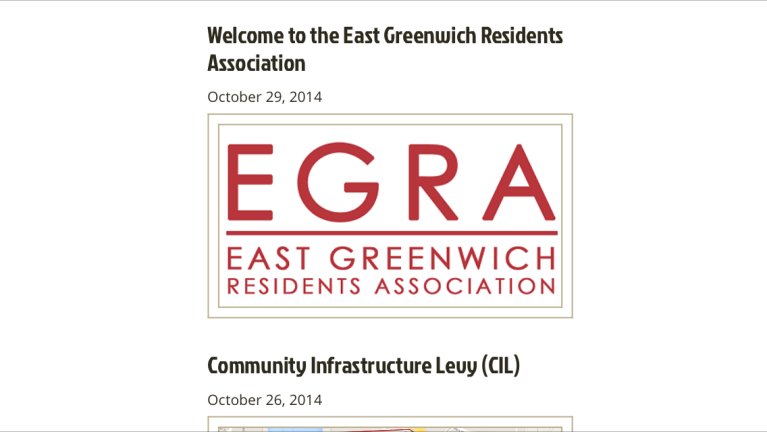 Please complete the form below and post to:-The Membership SecretaryEGRA 21 Ballast QuayGreenwichLondon SE10 9PDPlease pay the £5 membership contribution by either: cheque (made out to ‘East Greenwich Residents Association’)cash bank transfer*standing order**If you would like to transfer your membership contribution, or set up a standing order, please use the bank details below.- - - - - - - - - - - - - - - - - - - - - - - - - - - - - - - - - - - - - - - - - - - - - - - - - - - - - - - - - - - - - - - - - - - - - - -EAST GREENWICH RESIDENTS ASSOCIATION – BANK DETAILS FOR MEMBERSHIP PAYMENT OF £5Account name: East Greenwich Residents AssociationBarclays Bank plc (Lewisham Branch)	Sort code 20-49-86	Account number 33622479
Name:Email address:Telephone number:Address line 1:Address line 2:Address line 3: